WILD CARDSpecial eligibility for the “FIA  Hill Climb Masters” on the basis of an exceptional performance or participation by a Driver who does not meet the usual admission criteria as defined in the competition’s Sporting Regulations. The Wild Card issue form must be completed, signed and sent by the ASN (or by the captain of the national team) to the FIA Hill Climb Commission (email: masters@fia.com).Admission particulière aux « Masters de Courses de la Côte de la FIA » sur la base d’une prestation ou d’une performance exceptionnelle d’un Pilote ne répondant pas aux critères d’admission usuels définis dans le Règlement Sportif de la compétition. Le formulaire de délivrance d’une Wild Card doit être complété, signé et envoyé par l’ASN (ou par le capitaine d’équipe nationale) à la Commission des Courses de Côte de la FIA (email: masters@fia.com).  YEAR / Année 	 DESCRIPTION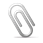 TO BE ATTACHED - 1 PHOTO (VEHICLE IN ACTION) IN HIGH RESOLUTIONA ANNEXER – 1 PHOTO (VOITURE EN ACTION) EN HAUTE RESOLUTIONDRIVER / PiloteDRIVER / PiloteDRIVER / PiloteDRIVER / PiloteDRIVER / Pilote(FAMILY) NAMENomFIRST NAMEPrénomCOUNTRYPaysASNDATE OF BIRTH  [DD/MM/YYYYY]  Date de naissance             /      /                 /      /                 /      /             ADDRESSAdresseMOBILE++      ++      ++       TELEPHONE++      ++      ++      EMAILVEHICLE / VoitureVEHICLE / VoitureVEHICLE / VoitureVEHICLE / VoitureVEHICLE / VoitureVEHICLE / VoitureMAKEMarqueMODEL (EXACT TYPE)Modèle (type exact)MAKE OF THE ENGINEMarque du moteurCYLINDER CAPACITYCylindrée       cm3      cm3TURBO or SUPERCHARGER:     YES / oui       NO / non TURBO or SUPERCHARGER:     YES / oui       NO / non TURBO or SUPERCHARGER:     YES / oui       NO / non TECHNICAL PASSPORT N° N° Passeport technique HOMOLOGATION N° (if applicable / si applicable)FUELCarburantPETROL / EssencePETROL / EssencePETROL / EssencePETROL / EssenceDIESELDIESELDIESELDIESELALTERNATIVE ENERGY / Energie alternative Specify / Spécifiez:      ALTERNATIVE ENERGY / Energie alternative Specify / Spécifiez:      ALTERNATIVE ENERGY / Energie alternative Specify / Spécifiez:      ALTERNATIVE ENERGY / Energie alternative Specify / Spécifiez:      SPORTING ACHIEVEMENTS / PalmarèsINFORMATIONINFORMATIONINFORMATIONPLEASE SPECIFY THE REASONS FOR YOUR WILD CARD APPLICATIONPrière d’expliquer les raisons de votre demande d’obtention d’une Wild CardSIGNATURE DRIVER / PILOTESIGNATURE DRIVER / PILOTESIGNATURE DRIVER / PILOTESIGNATURE DRIVER / PILOTEDate   /    / 2021SignatureASN STAMP / TAMPON DE L’ASNASN STAMP / TAMPON DE L’ASNASN STAMP / TAMPON DE L’ASNASN STAMP / TAMPON DE L’ASNDate   /    / 2021Signature